https://profit.pakistantoday.com.pk/2019/07/29/the-dirty-business-of-television-ratings/The dirty business of television ratingsHow MediaLogic created a monopoly on deciding what television channels get paid and what content gets elevated… and how the government legitimized itBy Abdullah Niazi  July 29, 2019Advertising has become spooky. Just imagine, how many times has it happened that you have nonchalantly Googled something – anything – a mattress, or a fridge, or a jacket, only for it to show up on your Facebook timeline with a link to shop for it online the next time you open the app on your phone? Or you sent your friend a message on WhatsApp asking for opinions regarding what place is best to get certain sports gear for instance. Next thing you know, it is right there in a sponsored post on Instagram. Perhaps the most chilling one is when you have not even put anything on your phone, and an ad for something you were just talking about with someone in person shows up.Targeted advertising has evolved – and with its level of invasiveness, and in turn, accuracy, it holds the key to the future of marketing. Because of its eerie prevalence, one imagines that it is set to leave traditional advertising in the dust. Sure, billboards are not going anywhere for now, but how long until companies realise there are much more targeted and efficient ways to advertise their products than buying expensive airtime or print space.In Pakistan, it would seem like there is significant time yet. Because despite the rapid expansion of targeted advertising through social media, television channels are still vying for a slice of the whopping Rs82 billion a year advertising pie, of which Rs38 billion in spent on television ads, according to estimates by Aurora magazine. And with hundreds of channels to choose from, companies have a tough time figuring out what slot of airtime they should pick to push their product to best reach their target demographic.At the center of these decisions are television ratings, or Television Audience Measurement (TAM) numbers in industry jargon. These are those hallowed numbers that powerful media executives salivate over, and producers and hosts are willing to sacrifice an arm and a leg for. Every time an uncle sees something he does not like on television, the mantra he mutters under his breath is that the media sells out for ratings.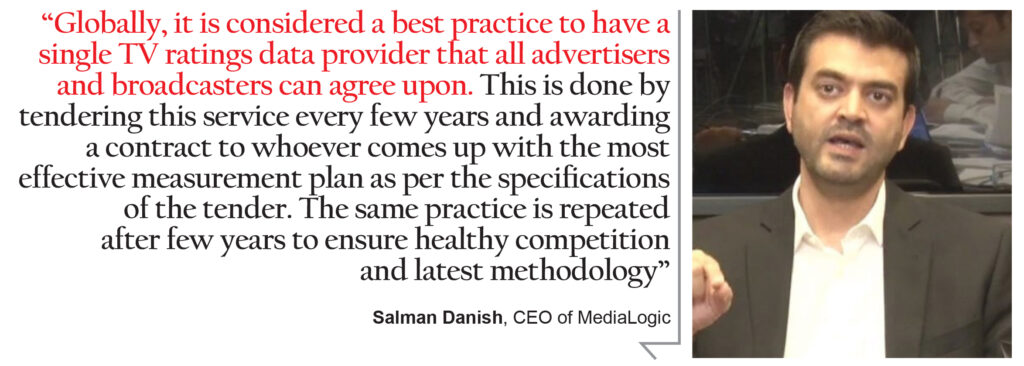 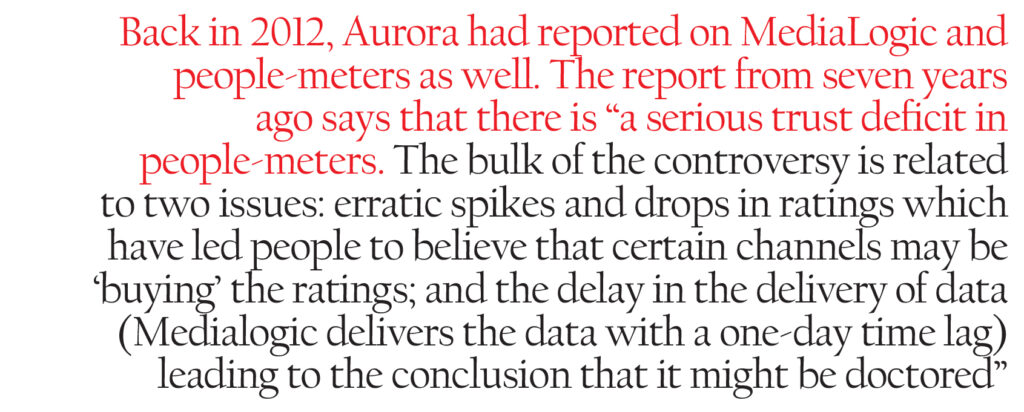 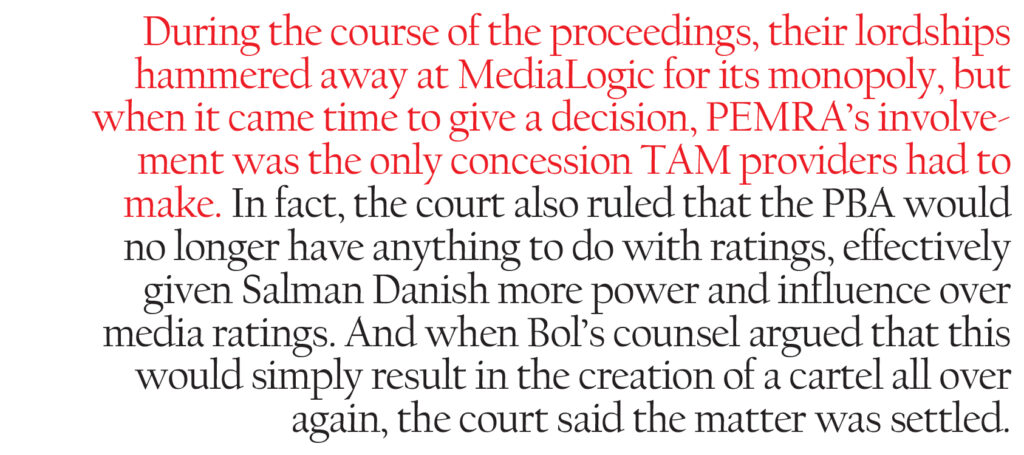 